Sound Documentary Intensive Summer Programme École nationale supérieure Louis-Lumièrewith the support of theFrench Ministry for Europe and Foreign AffairsJuly 10th - August 25th 2023 APPLICATION FILE PERSONAL INFORMATION: Surname:First name:Nationality:Permanent Address:Country/Region: Street: City: State: Postal Code: Personal situation:  StudentName of the School / Department / MajorYear of study: Young professional Function:Company:Field of activity: Other:Date of birth: Age:Cell phone number:  + E-mail:Skype:Diploma:Other:  Professional experience:YOUR INTEREST IN THIS WORKSHOPPlease answer precisely to the following questions.Please note that these elements are meant to help the jury assess your familiarity with sound practices. However, this programme will not be dedicated to carrying out personal projects.Do you listen to radio documentaries? If so, please specify where – radios, web radios, podcasts, festivals, etc.Have you already produced a radio / podcast work, or a creative work involving sound? Or any kind of audiovisual work?
If so, please submit link.If not in English or French, all the works must be accompanied by a synopsis in English in order to be taken into consideration.Do you currently have a radio / podcast project, or a creative project involving sound? If so, please provide a 1-page synopsis.In your opinion, what impact will your stay in France have on your professional career?How do you imagine your career in 5 years? Be precise. YOUR SKILLSEnglish : Poor / Fair / Good / Excellent Have you ever been to France? If so, why and for how long? Tourism, linguistic stay, studies? Sound recording skills (specify equipment)Use of sound editing software (specify software)Documents to be attached to this form: Curriculum (1 page) (in English)A cover letter (in English) explaining the various reasons why you are applying for this Programme (1 page)A 1-page synopsis of your current sound-based project (if relevant)An ID photo in digital format, to be inserted at the top of the initial page of this file.IMPORTANT : All documents including this form must be gathered in one PDFAll submitted links must be accessible without subscription and active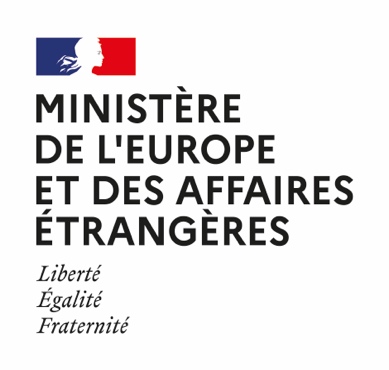 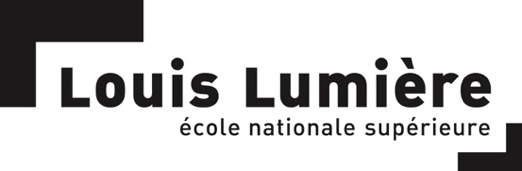 Candidate photoYearDiploma / Name of the school/university GradeDescriptionYearName of the school DescriptionDuration YearName of the entityDescription (function)Equipment: ……….Equipment: ……….Equipment: ……….Level Poor Fair Fair Good ExcellentSoftware: ……….Software: ……….Level Poor Poor Fair Good Excellent